上海建桥学院德育与班级管理 进度计划表一、基本信息二、课程教学进度三、评价方式以及在总评成绩中的比例任课教师：         系主任审核：    日期：2021.9.23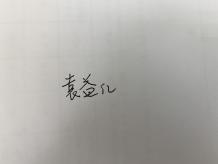 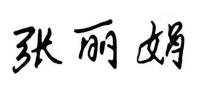 课程代码0085课程名称德育与班级管理课程学分1总学时8授课教师袁益红教师邮箱19211@gench.edu.cn上课班级英语（教育）B20-1.2.3上课教室四教105、三教314答疑时间每周四5，6节课每周四5，6节课每周四5，6节课主要教材《德育与班级管理》，高等教育出版社出版《德育与班级管理》，高等教育出版社出版《德育与班级管理》，高等教育出版社出版参考资料《发展心理学》林崇德版《发展心理学》林崇德版《发展心理学》林崇德版周次教学内容教学方式备注1德育与德育的历史发展品德心理与发展讲授，提问作业：如何评价全球化德育时代2品德发展的主要理论讲授，提问作业：从法官角度评价海因兹偷药3德育的目的和内容、途径和方法讲授，提问作业：我国学校德育的主要内容4班级和班级管理讲授，提问作业：阐述班级管理的基本环节5班级管理的主体讲授，提问6班级管理的策略讲授，提问7班级活动设计与实施讲授，实践设计一个主题班会8班级管理创新实践总评构成评价方式占比1期末考核60%X1班级活动设计15%X2课后作业10%X3考勤15%